Carnegie Primary School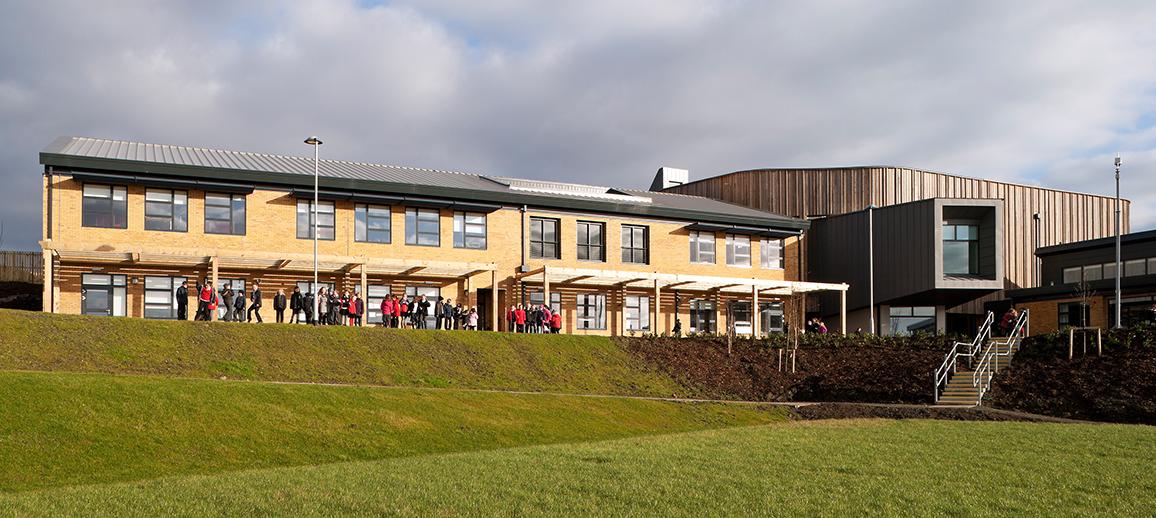 	School Improvement Plan 2022-2023	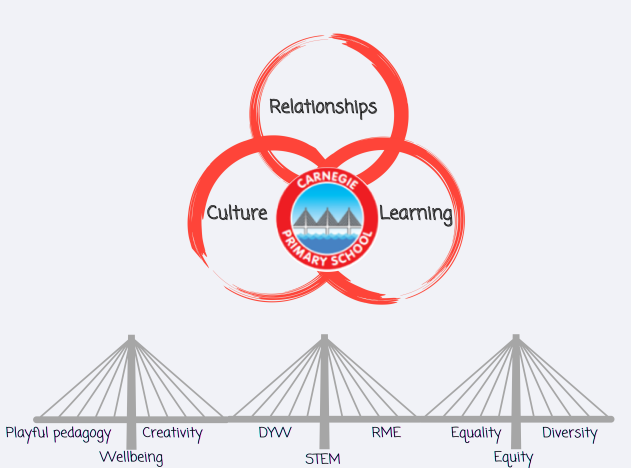 National Improvement Framework Priority:    Improvement in children and young people’s health and wellbeing   National Improvement Framework Priority:    Improvement in children and young people’s health and wellbeing   National Improvement Framework Priority:    Improvement in children and young people’s health and wellbeing   National Improvement Framework Priority:    Improvement in children and young people’s health and wellbeing   National Improvement Framework Priority:    Improvement in children and young people’s health and wellbeing   National Improvement Framework Priority:    Improvement in children and young people’s health and wellbeing   Focused Priority: Culture:  Promoting a strong culture of wellbeing across the school community                                                    Building a culture of collaborative teaching and learning                                                    Develop our learners’ autonomy to improve motivation and sense of wellbeingFocused Priority: Culture:  Promoting a strong culture of wellbeing across the school community                                                    Building a culture of collaborative teaching and learning                                                    Develop our learners’ autonomy to improve motivation and sense of wellbeingFocused Priority: Culture:  Promoting a strong culture of wellbeing across the school community                                                    Building a culture of collaborative teaching and learning                                                    Develop our learners’ autonomy to improve motivation and sense of wellbeingFocused Priority: Culture:  Promoting a strong culture of wellbeing across the school community                                                    Building a culture of collaborative teaching and learning                                                    Develop our learners’ autonomy to improve motivation and sense of wellbeingFocused Priority: Culture:  Promoting a strong culture of wellbeing across the school community                                                    Building a culture of collaborative teaching and learning                                                    Develop our learners’ autonomy to improve motivation and sense of wellbeingFocused Priority: Culture:  Promoting a strong culture of wellbeing across the school community                                                    Building a culture of collaborative teaching and learning                                                    Develop our learners’ autonomy to improve motivation and sense of wellbeingHGIOS4 Quality IndicatorsHGIOS4 Quality IndicatorsHGIOS4 Quality IndicatorsHGIOELC Quality IndicatorsHGIOELC Quality IndicatorsHGIOELC Quality IndicatorsImproving Wellbeing, equality and inclusion (3.1) Leadership of Learning (1.2)Leadership of Change (1.3)Improving Wellbeing, equality and inclusion (3.1) Leadership of Learning (1.2)Leadership of Change (1.3)Improving Wellbeing, equality and inclusion (3.1) Leadership of Learning (1.2)Leadership of Change (1.3)N/AN/AN/AExpected ImpactStrategic Actions PlannedResponsibilitiesResponsibilitiesMeasure of Success(Triangulation of Evidence/QI Methodology)TimescalesA shared commitment to improving our mental health and wellbeing.5 Ways of Wellbeing recognised as a school community approach to wellbeing by staff, families and pupils. Improved wellbeing across the school community leading to improved engagement and attendanceStrong professional collaboration and professional knowledge developed leading to improved outcomes for all learners.Children can articulate an understanding of what autonomy is and how they can use theirs effectivelyPupils to be more autonomous in their interactions and experiences while at school.A school and community commitment to equality and diversity.All members of our community feel valued and includedLearners begin to develop an understanding of climate issues within the school and wider community.Eco Committee to lead work towards developing an Action Plan focussed on Climate Action and 2 other topicsImplement 5 Ways of Wellbeing across our school community to support pupil wellbeingWhole school focus daysHuddle focusHomework tasksEmbedded in HWB CurriculumWork collegiately with parent groups to promote a school community approach to health and wellbeingProgramme of Health and Wellbeing activities to meet staff needs and promote positive wellbeing.All teachers to build on previous knowledge and understanding of PI to critically reflect on their own pedagogy and practice through a critical friend buddy system.Professional dialogue and staff training to enable staff to better understand how we will collegiately achieve more autonomous learners.Learning opportunities to be provided via:Whole school focus daysHuddle focusHomework tasksEmbedded in HWB CurriculumForm a Pupil Voice Group to identify what is important to our learners and promote equality and diversityEnsure that Equality and Diversity is a theme threaded through all parent voice activitiesEco-Committee to develop an action plan focussed on Climate Action and to embed this within the School Improvement Framework. Termly whole school tasks to raise awareness of the key climate issues linked to the Eco Schools Action PlanDHT- Donna ParkerHWB Staff Group (school & nursery)Pupil led HWB CommitteeDHT (Donna Parker) led Parent GroupPupil Reps from HWB CommitteeHWB Staff Group (school & nursery)All staffAll Staff led by DHT (Donna Parker)Led by:Pupil Voice- Laura InglisE and D- Donna ParkerSupported by:Sarah Nicolson (RRS)Shannon Philp (Pupil Council)Vicky Gray (ECO)Vicky Gray and ECO CommitteeDHT- Donna ParkerHWB Staff Group (school & nursery)Pupil led HWB CommitteeDHT (Donna Parker) led Parent GroupPupil Reps from HWB CommitteeHWB Staff Group (school & nursery)All staffAll Staff led by DHT (Donna Parker)Led by:Pupil Voice- Laura InglisE and D- Donna ParkerSupported by:Sarah Nicolson (RRS)Shannon Philp (Pupil Council)Vicky Gray (ECO)Vicky Gray and ECO CommitteeConsistent use of language in relation to health and wellbeing across the school community. All staff confident in use of languageAll children aware of the 5 Ways and how they use themEffective collegiate working with parent group leading to well attended Parent Workshops.50% parents feedback indicating an understanding of 5 Ways to WellbeingImproved health and wellbeing across our staff team including improved attendance (2%)All teachers engage in a collaborative teaching opportunity with their teaching buddy75% staff providing positive feedback on buddy systemClass teachers can report on impact of PI including quantitive and qualitative data relating to a practitioner enquiry.Revisit questions from Glasgow Motivation and Wellbeing Profile.+80% of learners to identify this as a strengthFeedback from children indicates that +80% can articulate what autonomy is and how they can use theirs effectivelyFeedback from pupils indicates that +80% can articulate our commitment to ensuring equality and diversityAll parent voice activities contain reference to and promote equality and diversityAll parent receive information relating to our commitment to equality and diversityAll staff undertake training and can demonstrate an understanding of the school’s commitment to Equality and DiversityEco-Committee Action Plan updated to show record of progress towards, or achievement of, the Eco Schools Green Flag award Raised awareness of sustainability and climate issues within the school and community. Promotion of sustainability within curricular and wider school planning.February 2023March 2023Reviewed termlyReviewed termlyReporting May 2023August 2022-June 2023June 2023December 23(feedback May 23)Reviewed termly School feedback task May/June 2023 May/June 2023National Improvement Framework Priority:    Improvement in attainment, particularly in literacy and numeracy                                                                            Closing the attainment gap between the most and least disadvantaged childrenNational Improvement Framework Priority:    Improvement in attainment, particularly in literacy and numeracy                                                                            Closing the attainment gap between the most and least disadvantaged childrenNational Improvement Framework Priority:    Improvement in attainment, particularly in literacy and numeracy                                                                            Closing the attainment gap between the most and least disadvantaged childrenNational Improvement Framework Priority:    Improvement in attainment, particularly in literacy and numeracy                                                                            Closing the attainment gap between the most and least disadvantaged childrenNational Improvement Framework Priority:    Improvement in attainment, particularly in literacy and numeracy                                                                            Closing the attainment gap between the most and least disadvantaged childrenNational Improvement Framework Priority:    Improvement in attainment, particularly in literacy and numeracy                                                                            Closing the attainment gap between the most and least disadvantaged childrenFocused Priority: Relationships: build strong links with partners and businesses to support and extend learning and teaching, particularly linked to STEM                                                              Re-establish family learning onsite with a focus on our hardest to reach families (see SAC plan)Focused Priority: Relationships: build strong links with partners and businesses to support and extend learning and teaching, particularly linked to STEM                                                              Re-establish family learning onsite with a focus on our hardest to reach families (see SAC plan)Focused Priority: Relationships: build strong links with partners and businesses to support and extend learning and teaching, particularly linked to STEM                                                              Re-establish family learning onsite with a focus on our hardest to reach families (see SAC plan)Focused Priority: Relationships: build strong links with partners and businesses to support and extend learning and teaching, particularly linked to STEM                                                              Re-establish family learning onsite with a focus on our hardest to reach families (see SAC plan)Focused Priority: Relationships: build strong links with partners and businesses to support and extend learning and teaching, particularly linked to STEM                                                              Re-establish family learning onsite with a focus on our hardest to reach families (see SAC plan)Focused Priority: Relationships: build strong links with partners and businesses to support and extend learning and teaching, particularly linked to STEM                                                              Re-establish family learning onsite with a focus on our hardest to reach families (see SAC plan)HGIOS4 Quality IndicatorsHGIOS4 Quality IndicatorsHGIOS4 Quality IndicatorsHGIOELC Quality IndicatorsHGIOELC Quality IndicatorsHGIOELC Quality IndicatorsFamily Learning (2.5)Increasing creativity and Employability (3.3)Leadership of Learning (1.2)Family Learning (2.5)Increasing creativity and Employability (3.3)Leadership of Learning (1.2)Family Learning (2.5)Increasing creativity and Employability (3.3)Leadership of Learning (1.2)N/AN/AN/AExpected ImpactStrategic Actions PlannedResponsibilitiesResponsibilitiesMeasure of Success(Triangulation of Evidence/QI Methodology)TimescalesStrong links with education partners leading to enhanced experiences for all learners.Ambitious learners who can articulate the choices they have and what they need to do to achieve them.Learners understand and can explain the links between skill for learning and skills for life and work.Increased parental involvement in learning experiences.A skills progression framework in place and used by class teachers to ensure progression in learning.Strong links with parents and families that enhance learners’ experiences both in and out of schoolAn active and engaged school communityTransition activities planned and implemented for all P5, P6 and P7 pupils to support cluster transition to DLCLinks with business partner Redstart to support Financial Education programmeRe-establish links with Fife college to support STEM learningDevelop links with local business to support STEM learningEstablish partnerships with Skills Development Scotland, Scottish Enterprise and Woodmill High School’s STEM Ambassadors School Careers Fair organised for September 2023 to bring together the partnership development and learning prioritiesCreate a menu of opportunities to ensure sustainability and a skills progression to ensure teachers build on prior learning.Re-establish universal family learning opportunities previously in place (eg. Bookbugs, PEEPs, bedtime stories, curriculum workshops)Audit families to identify what families want and what we can offer.Develop a sustainable menu of family learning sessions to be offered and delivered throughout the year with a focus on skills for learning, life and work. (eg. cookery sessions, gardening, literacy and numeracy learning)DHT (Laura Inglis) and HTPT (Ashley Paterson) to lead working groupDHT (Laura Inglis to lead working groupDHT (Laura Inglis) to Lead working groupDHT (Laura Inglis) to Lead working groupDHT (Laura Inglis) to Lead working groupDHT (Laura Inglis) to lead working groupPSAs, EYOS and DHTs(Donna Parker and Avril Foster) to lead working partyDHT (Laura Inglis) and HTPT (Ashley Paterson) to lead working groupDHT (Laura Inglis to lead working groupDHT (Laura Inglis) to Lead working groupDHT (Laura Inglis) to Lead working groupDHT (Laura Inglis) to Lead working groupDHT (Laura Inglis) to lead working groupPSAs, EYOS and DHTs(Donna Parker and Avril Foster) to lead working partyFeedback from learners, teachers and partners.Active engagement with partners across the schoolEnhanced learner experiences in STEM subjectsA progression framework in placed for skills based learning that is used by all teachers.Evidence of contextual play in classesRaised attainment in the top 5% of learners (3%)Improved attainment and engagementPositive feedback from learners, teachers and families.Families identify what family learning should look likeActive engagement with families happening across the schoolEnhanced learner experiences in core skillsA framework in placed for family learning that that supports our most deprived families in particular (see SAC plan)Improved attainment for our most deprived learners (3%) and engagementImproved attendance for our identified families (5%)August 2022- August 2024(To be reviewed/ evaluated termly)August 2023August 2022- October 2022September 2022August 2022- May 2023National Improvement Framework Priority:    Improvement in children and young people’s health and wellbeing                                                                  Closing the attainment  gap between the most and least disadvantaged childrenNational Improvement Framework Priority:    Improvement in children and young people’s health and wellbeing                                                                  Closing the attainment  gap between the most and least disadvantaged childrenNational Improvement Framework Priority:    Improvement in children and young people’s health and wellbeing                                                                  Closing the attainment  gap between the most and least disadvantaged childrenNational Improvement Framework Priority:    Improvement in children and young people’s health and wellbeing                                                                  Closing the attainment  gap between the most and least disadvantaged childrenNational Improvement Framework Priority:    Improvement in children and young people’s health and wellbeing                                                                  Closing the attainment  gap between the most and least disadvantaged childrenNational Improvement Framework Priority:    Improvement in children and young people’s health and wellbeing                                                                  Closing the attainment  gap between the most and least disadvantaged childrenFocused Priority: Learning- staff training and professional learning to develop creativity and core skills at all stages                                                      Complete and implement progression pathways developed last session (listening and talking, 1+2, Expressive Arts)                                                      Introduce and implement progression pathways for RME and STEM subjects with a focus on skills development                                                      Collaborative learning approaches introduced across the school.Focused Priority: Learning- staff training and professional learning to develop creativity and core skills at all stages                                                      Complete and implement progression pathways developed last session (listening and talking, 1+2, Expressive Arts)                                                      Introduce and implement progression pathways for RME and STEM subjects with a focus on skills development                                                      Collaborative learning approaches introduced across the school.Focused Priority: Learning- staff training and professional learning to develop creativity and core skills at all stages                                                      Complete and implement progression pathways developed last session (listening and talking, 1+2, Expressive Arts)                                                      Introduce and implement progression pathways for RME and STEM subjects with a focus on skills development                                                      Collaborative learning approaches introduced across the school.Focused Priority: Learning- staff training and professional learning to develop creativity and core skills at all stages                                                      Complete and implement progression pathways developed last session (listening and talking, 1+2, Expressive Arts)                                                      Introduce and implement progression pathways for RME and STEM subjects with a focus on skills development                                                      Collaborative learning approaches introduced across the school.Focused Priority: Learning- staff training and professional learning to develop creativity and core skills at all stages                                                      Complete and implement progression pathways developed last session (listening and talking, 1+2, Expressive Arts)                                                      Introduce and implement progression pathways for RME and STEM subjects with a focus on skills development                                                      Collaborative learning approaches introduced across the school.Focused Priority: Learning- staff training and professional learning to develop creativity and core skills at all stages                                                      Complete and implement progression pathways developed last session (listening and talking, 1+2, Expressive Arts)                                                      Introduce and implement progression pathways for RME and STEM subjects with a focus on skills development                                                      Collaborative learning approaches introduced across the school.HGIOS4 Quality IndicatorsHGIOS4 Quality IndicatorsHGIOS4 Quality IndicatorsHGIOELC Quality IndicatorsHGIOELC Quality IndicatorsHGIOELC Quality IndicatorsCurriculum (2.2)Learning, teaching and assessment (2.3)Raising attainment and achievement (3.2)Increasing creativity and employability (3.3)Curriculum (2.2)Learning, teaching and assessment (2.3)Raising attainment and achievement (3.2)Increasing creativity and employability (3.3)Curriculum (2.2)Learning, teaching and assessment (2.3)Raising attainment and achievement (3.2)Increasing creativity and employability (3.3)N/AN/AN/AExpected ImpactStrategic Actions PlannedResponsibilitiesResponsibilitiesMeasure of Success(Triangulation of Evidence/QI Methodology)TimescalesIncreased pupil participation and engagement in learning.Consistently high-quality learning experiences in expressive arts, 1+2 and listening and talkingthat build on prior learning.Teachers who are more creative in their pedagogyLearners accessing more creative approaches to learning and supported to develop core skills through application in STEM subjects and high-quality play.Children challenged to develop and deepen their learning through high quality contextual learningIncreased teacher confidence delivering quality science that builds on prior learningImproved participation and engagement in RME as a result of a consistent progression pathway and teacher knowledge.Working Group to complete progression pathways for all staffStaff to pilot effectiveness of progression pathway, review in November towards full implementation in Term 3Audit staff knowledge and confidence re delivering creativity and a play-based approach to learning. Undertake professional learning and professional dialogue.Introduce and implement Playful pedagogy approaches across all classesLink play pedagogy to skill development and create a framework to be used across the school.Promote the develop of creativity in the classroom to extend learners experience and challenge able learners.Collaborative learning approaches used in class to enhance pupil engagementEngagement in Redstart to develop Financial education across the upper schoolReview and develop our progression pathway for ScienceStaff training to build confidence in teaching Science and TechnologyReview and develop our progression pathway for RMEStaff training to build confidence in teaching RMEWorking Groups led by:Ruth Robertson, Isla Ferguson (Ex Arts)  Sarah Hutcheson (1+2) Sarah Nicholson (Listening and Talking)DHTs (Laura Inglis/Avril O’Donnell)Supported by working group:Kayleigh BraidShannon PhilpLindsay GallagherAndy CallaghanJulie MunroWorking Group to be establishedWorking Group:Ruth RobertsonZoe McWilliamSarah HutchesonWorking Groups led by:Ruth Robertson, Isla Ferguson (Ex Arts)  Sarah Hutcheson (1+2) Sarah Nicholson (Listening and Talking)DHTs (Laura Inglis/Avril O’Donnell)Supported by working group:Kayleigh BraidShannon PhilpLindsay GallagherAndy CallaghanJulie MunroWorking Group to be establishedWorking Group:Ruth RobertsonZoe McWilliamSarah HutchesonConsistent learning and teaching in all classes.All staff using progression pathways that build on prior learning.Increased challenge evidenced by improved attainment and achievement.Positive learner and parent to feedbackClassroom observations evidence play as a meaningful and challenging part of the learning process.90% of children reporting they feel challenged in their learning90% of children can articulate the core skills they are developing and how they contribute to learning, life and work.Improved attainment for the top 5% of our learnersIncreased motivation and participation for those currently off-track and a 3% reduction in the attainment gap.80% Staff reporting increased confidence in the teaching of core skill though play pedagogy and STEM subjects.Positive feedback from and about Redstart programme.100% of staff using a science progression pathway that builds on prior learning80% staff reporting increased confidence in the teaching of science.Parent and pupil feedback evidence more and better opportunities to learn through science. (+60%)100% of staff using an RME progression pathway that builds on prior learning80% staff reporting increased confidence in the teaching of RME.Parent and pupil feedback evidence more and better opportunities to learn through RME. (+60%)August 21-November 2022December 2022-December 2023January 2023-August 2023January 2023-August 2023